 Интерактивная игра по познавательному развитиюс детьми средней группыс использованием  иктТема:  «Помогите эколятам в сортировке мусора»Игру разработала воспитатель:Смирнова Татьяна АлександровнаМакарьев 2022Цель: Повышение уровня экологической культуры и информированности о проблеме обращения с отходами  посредством применения интерактивных компьютерных игр.Направление игры –  экологическое воспитаниеЗадачи:Образовательные:Совершенствовать представления у детей о том, что вторичная переработка мусора необходима для сохранения окружающей среды.Формировать умения детей играть в интерактивные  игры, пользоваться компьютерной мышкой.Развивающие:Развивать умения дифференцировать, сортировать предметы по материалам, из которых они были изготовлены.Развивать логическое мышление, наблюдательность, внимание, памятьВоспитательные:Воспитывать любовь и бережное отношение к природе.Актуальность: Становясь средством познания, интерактивная игра способствует психологическому развитию ребенка, закреплению уже сформированных знаний и навыков, познанию нового, реализации потенциальных творческих возможностей, развитию фантазии, самостоятельности.Федеральный Государственный Образовательный Стандарт предъявляет новые требования к педагогу и его профессиональной компетентности. Педагог должен не только уметь пользоваться компьютером и современным мультимедийным оборудованием, но и создавать свои образовательные ресурсы, а так же активно использовать их в своей педагогической деятельности.Компьютер несёт в себе образный тип информации, наиболее близкий и понятный дошкольникам. Движение, звук, мультипликация привлекают внимание детей. Дети получают эмоциональный и познавательный заряд, вызывающий у них желание рассмотреть, действовать, играть, вернуться к этому вновь.Основной формой работы с детьми дошкольного возраста и ведущим видом деятельности для них является игра. Интерактивные игры не изолированы от педагогического процесса, они предлагаются в сочетании с традиционными играми и обучением, не заменяя обычные игры и занятия, а дополняя их, входя в их структуру, обогащая педагогический процесс новыми возможностями.Таким образом, использование интерактивных игр в образовательной деятельности в ДОУ дает возможность существенно обогатить, качественно обновить образовательный процесс в ДОУ и повысить его эффективность.Описание игры: 	Игра состоит из 6  слайдов,  на 4 слайдах изображены предметы                   (отходы),  контейнеры и герои - эколята.   Эколятам необходима помощь детей в сортировке мусора.  На слайде 5, дети узнают, что они справились с заданиями игры. На слайде 6,  дети увидят, что получается из переработанного мусора.Слайд 1На первом  игровом слайде находится «Умница» – сказочный герой из эколят,  Умнице нужно помочь поместить в контейнер с  табличкой «бумага» только предметы из бумаги. 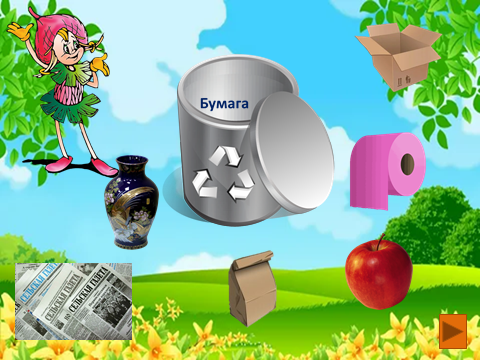 Слайд2На втором слайде «Шалун» – сказочный герой из эколят.  Шалуну необходима помощь детей в сортировке мусора, нужно поместить в контейнер с  табличкой «Пластик» только предметы из пластика. 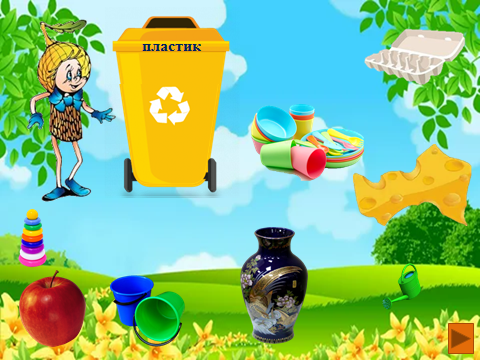 Слайд3На третьем слайде «Ёлочка» – сказочный герой из эколят. Ёлочке необходима помощь детей в сортировке мусора, нужно поместить в контейнер с  табличкой «Стекло» только предметы из стекла. 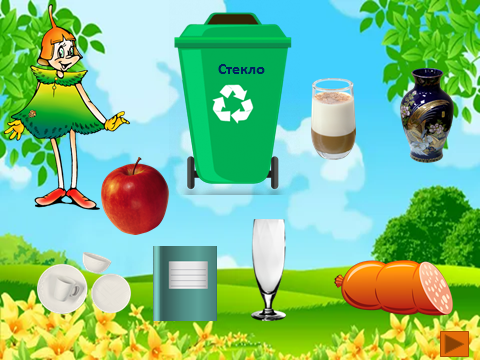 Слайд4На четвёртом слайде «Тихоня» – сказочный герой из эколят. Тихоне необходима помощь детей в сортировке мусора, нужно поместить в контейнер с  табличкой «Пищевые отходы» только предметы пищевых отходов. 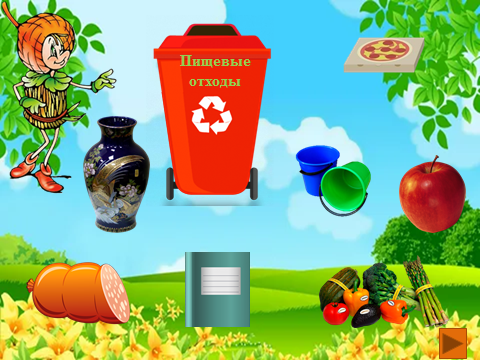  Слайд 5При нажатии на сказочных героев компьютерной мышкой вылетит бабочка, и прозвучат аплодисменты.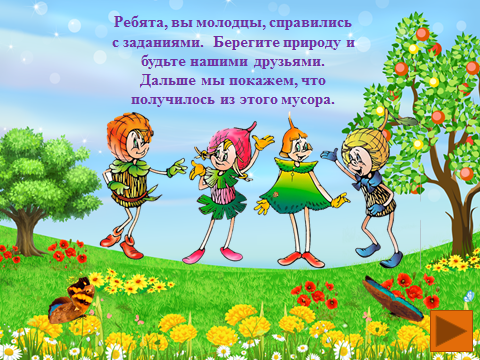 Слайд 6Переработка – что получается?- макулатура превращается в бумажную массу, из которой получают бумажную продукцию; (верхний левый  квадрат)-стекло дробят, плавят и делают новую тару или используют вместо гравия при производстве бетона и асфальта; (верхний правый квадрат)- пищевые продукты и садовый мусор компостируют и получают органическое удобрение. (нижний левый квадрат)-пластмассу переплавляют и изготовляют «синтетическую древесину»; (нижний правый квадрат.)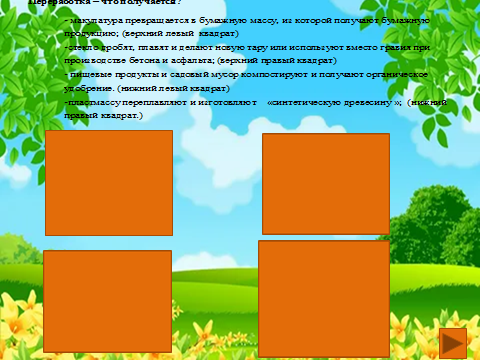 Правила игры: Дети,  должны определить   из какого материала  изготовлен тот  или иной предмет, назвать  его, а взрослый ( или ребёнок)  нажимает   компьютерной мышкой на предмет. Если ответ верный - предмет переместится в контейнер, если ответ не правильный - прозвучит звук. В конце игры взрослый ( или ребёнок)  должен нажать компьютерной  мышкой на  5 слайде на героев – эколят  (вылетит бабочка и будут аплодисменты.), на слайде 6 нужно нажимать на квадраты по очереди, тогда в квадратах будут появляться картинки.Ход:Ребята, сказочные герои – эколята просят нас им помочь. У них в лесу случилась беда: «Люди приехали в лес отдыхать  и оставили после себя мусор.  Нам с вами нужно оказать помощь сказочным героям – эколятам,  собрать мусор и разложить его по  бакам -контейнерам «Бумага», «Пластик», «Стекло» и «Пищевые отходы». Дети играют со взрослым в интерактивную игру на экране.https://disk.yandex.ru/i/jsUjcoHsQqwbBw - ссылка на игруhttps://disk.yandex.ru/d/4HGfzaN10MNHeg другаяБеседа с детьми  после игры « Переработка мусора»Воспитатель:  - Ребята, вам понравилась игра?- как  мы решили проблему с мусором?  ( разложили мусор по разным контейнерам. (ответы детей)- Для чего необходимо сортировать мусор и что с ним будут делать потом (перерабатывать).- Какие вещи можно сделать из этих материалов?Воспитатель: дети вы сегодня большие молодцы, давайте и дальше заботиться о природе и беречь её как наши друзья – эколята.Список литературы и источников:1.    Рыжова Н.А.    Программа  «Наш дом – природа»/ Н.А.Рыжова.  М.: «Карапуз - дидактика», 2005. – 192 с. с иллюстр.2.   Образовательная социальная сеть [Электронный ресурс]   Режим доступа https://nsportal.ru/detskiy-sad/raznoe/2019/10/09/statya-po-ekologicheskomu-vospitaniyu-doshkolnikov  ( дата обращения 12.02.2022)3.   Картинки «Эколята» (23 фото) Забавник  [Электронный ресурс] ─  Режим доступа       https://zabavnik.club/kartinki/2693-kartinki-ekolyata─ (дата обращения 25.01.2022)4.  Онлайн-курсы для педагогов по ИКТ [Электронный ресурс] ─  Режим доступа  https://vk.com/onlinecoursesict  ─ (дата обращения 18.01.2022)